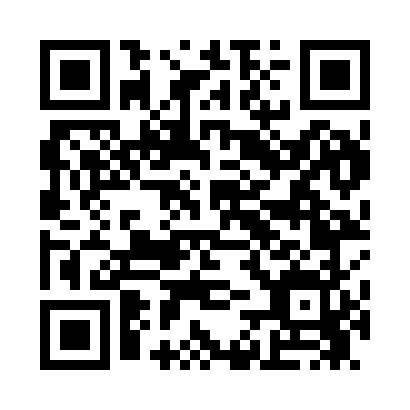 Prayer times for Day Creek, Washington, USAMon 1 Jul 2024 - Wed 31 Jul 2024High Latitude Method: Angle Based RulePrayer Calculation Method: Islamic Society of North AmericaAsar Calculation Method: ShafiPrayer times provided by https://www.salahtimes.comDateDayFajrSunriseDhuhrAsrMaghribIsha1Mon3:125:111:125:289:1311:132Tue3:125:121:135:289:1311:133Wed3:125:121:135:289:1311:134Thu3:135:131:135:289:1211:135Fri3:135:141:135:289:1211:126Sat3:145:151:135:289:1111:127Sun3:145:161:135:289:1111:128Mon3:155:161:145:289:1011:129Tue3:155:171:145:289:1011:1210Wed3:165:181:145:289:0911:1111Thu3:165:191:145:289:0811:1112Fri3:175:201:145:279:0711:1113Sat3:185:211:145:279:0711:1014Sun3:185:221:145:279:0611:1015Mon3:195:231:145:279:0511:1016Tue3:195:241:145:279:0411:0917Wed3:205:251:155:269:0311:0818Thu3:225:271:155:269:0211:0619Fri3:245:281:155:269:0111:0420Sat3:265:291:155:259:0011:0221Sun3:285:301:155:258:5911:0022Mon3:315:311:155:258:5810:5823Tue3:335:321:155:248:5710:5624Wed3:355:341:155:248:5510:5425Thu3:375:351:155:248:5410:5226Fri3:395:361:155:238:5310:4927Sat3:415:371:155:238:5210:4728Sun3:435:391:155:228:5010:4529Mon3:465:401:155:228:4910:4330Tue3:485:411:155:218:4710:4031Wed3:505:431:155:208:4610:38